Publicado en Madrid el 28/11/2014 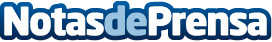 Gala de Presentación del Sello Garantía WebEl pasado día 18 de noviembre se presentó en el Real Circulo de la Amistad el Sello de Garantía Web ante multitud de empresarios. El sello fue acogido entre los asistentes con buena crítica y expectativas, como una herramienta fundamental para transmitir al consumidor digital la seguridad, credibilidad y fiabilidad para comprar o contratar por InternetDatos de contacto:Inmaculada S.Nota de prensa publicada en: https://www.notasdeprensa.es/gala-de-presentacion-del-sello-garantia-web Categorias: Derecho Emprendedores Eventos E-Commerce http://www.notasdeprensa.es